RAJIV							                                                                                                             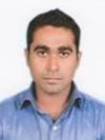 Tel: C/o 0504973598Email: rajiv.170504@2freemail.com 	Objective:Education:Computer Knowledge:Personal        Data:Experience:Responsibilities Handled:Having 2 year experience in Banking as a Cashier, Providing Services to walk in customers, Handling Queries. Participated in various seminars related to Development of Banking.Ability to handling pressure situations independently, improving work culture in working area, planning, preparing management report on daily basics.Post Graduate Diploma in Banking Operations Institute of finance Banking  & Insurance 2010Bachelor in Business AdministrationWest Bengal University of Technology 2009MS words, MS Excel and MS power point, Internet	Date Of Birth      :15 th March 1986Material Status    :MarriedNationality          :Indian Language Known  :English, Hindi, Bengali.Company:  ICICI BANK LTDPosition:    Customer service OfficerDec 21st 2010 to Dec 31st 2012Providing Services to walk in customers, Handling Queries, Cash Receipts & Payments, NEFT & RTGS Making, and Fund Transfer. BOD, EOD, Statement Requested by Customers, Cheque Book request.Company:  Indian Transport OrganisationPosition:    Assistant ManagerJan 1st 2013 to Dec 31st 2015Responsibilities Handled:Meeting Client  & taking Orders from them, Business Planning, Planning Making to increase sales, Making new customer base.My StrengthPlanning and execution of all the respective jobsGood relationship with client and management/CompanySolving/Handling of all the difficulties in critical stageWorking in hectic pressureAreas I would like to Improve:Interaction ability with customersTechnical competence-by attending training programmeGood communication and relationship with my superior , subordinate & customersSignature: 